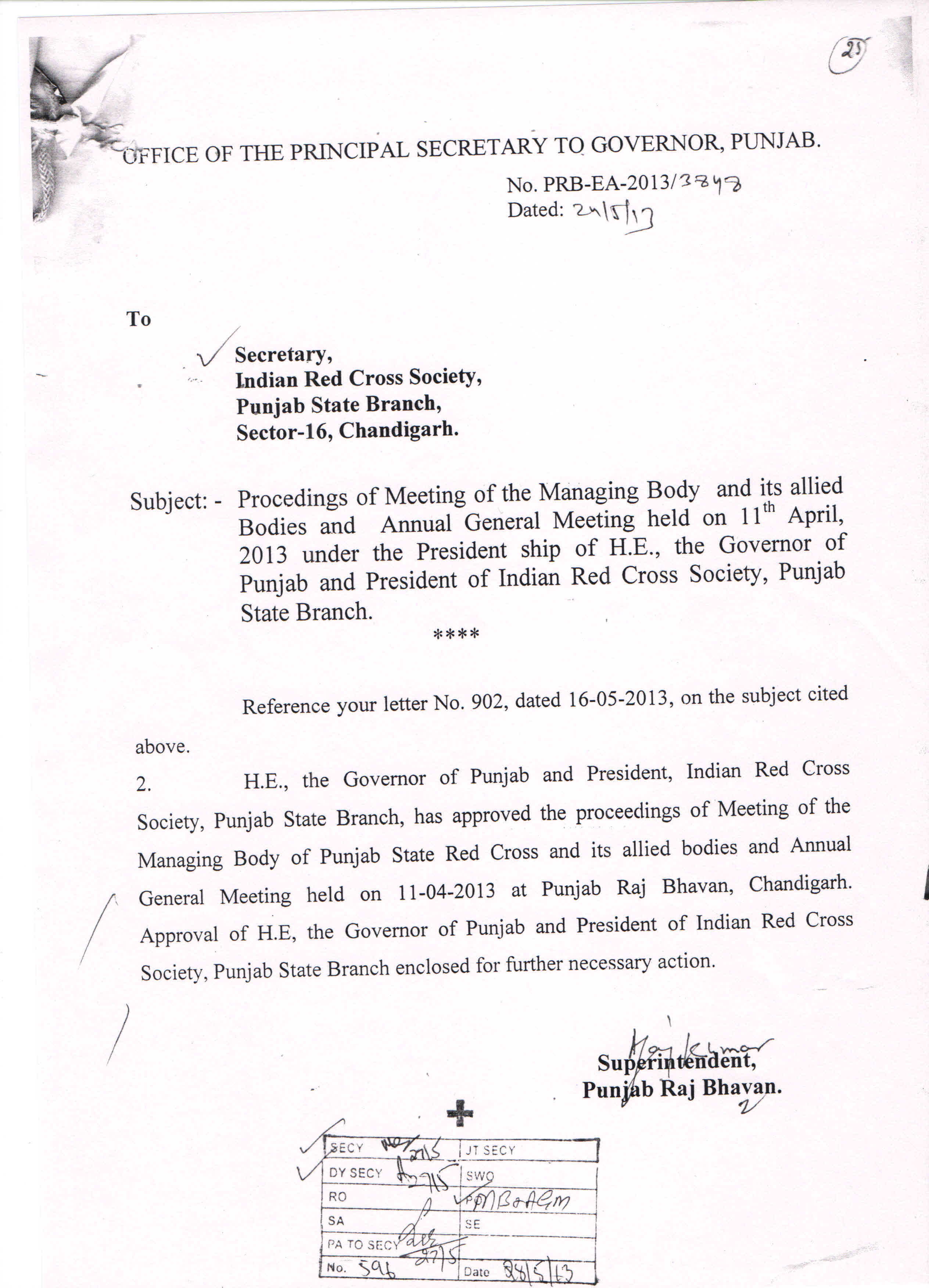  Proceedings of the Meeting of the Managing Body of State Red Cross Branch and its allied bodies held under the Presidentship of His Excellency ,Sh. Shivraj V. Patil, Governor of Punjab and President of I.R.C.S, Punjab State Branch, held on Thursday , the 11th,April, 2013 at 12:30P.M. at Punjab Raj Bhawan, Chandigarh.The following were present :-1. 	Sh. Madan Mohan Mittal, Hon’ble Health Minister, Punjab, Chandigarh.2. 	Sh. Parminder Singh Dhindsa, Hon’ble Finance Minister, Punjab, Chandigarh..3 	.Chief Secretary to Govt. Punjab.4 	.Principal Secretary to Governor, Punjab, Chandigarh.5.	Shri Rajan Kashyap, IAS ( Retd.), # 131 Sector-10-A, Chandigarh.6 .	Sh.Ramesh Inder singh,I.A.S (Retd.) State Chief Information Commissioner,Punjab,Chandigarh.7 .`	Sh. Ashol Nayyer, Director Health Services, Punjab and Vice-Chairman, Punjab State Red Cross Branch, Chandigarh.8.	Sh.Ajit Singh Pannu,I.A.S., Commisssiner,  Patiala Division.9.	Sh. Pradeep Sabharwal  P.C..S. Additional , Deputy Commissioner, Amritsar..10 .	Sh.  Nayan Assistant Comissioner Kapurthala..11.	.Sh. Ravi Bhagat, IAS., Deputy Commissioner, Faridkot.12 .	Sh.   Harjit Singh Sandhu,P.C.S, Deputy Commissioner, Bathinda.13. 	.Sh. Pardeep Aggarwal, IAS, Deputy Commissioner,  Ropar.14. 	Dr.Indu Malhotra P.C.S, Deputy Commissioner, Barnala.15.	Sh. Amit Dhaka, I.A.S. Deputy Commissioner, Mansa. 16.	Dr. Abhinave Trikha, IAS, Deputy Commissioner, Gurdaspur17.	 Sh. Kumar Rahul, IAS, Deputy Commissioner, Sangrur.18.	 Ms.Shruti Singh,I.A.S. Deputy Commissioner,Jalandhar.19 .	Ms.Tanu Kashyap,I.A.S.,Deputy Commissioner,S.B.S.Nagar.20 .	Sh.M.S.Narang,I.A.S. deouty Commissoner,Ferozepur.21 .	Ms.Amrit KAUR Gill,P.C.S. A.D.C. Patiala.22 .	 Sh.Manashvi Kumar,Deputy Kumar,I.A.S. Hoshiarpur.23.	Dr.Neeru Katyal Gupta,AD.C. Ludhiana.24 .	 Mr.Dharam Singh, Deputy Director, O/O. D.P.I. ( Sec.).Pb, Mohali.25.	Dr.Tarsem Dhaliwal,DPI Colleges,Chandigarh26..	Dr. Prabhjit Kaur Punjab Technical University,Mohali Campus S.A.S.Nagar, Mohali.)27 ..	 Mrs.Gurdev Kaur Sangha, Social Worker,Jalandhar.28.	 Mrs. Ranjana Bansal, 37 Udham Singh Nagar,Social Worker,Jalaldhar..29.. 	Mrs.  Harbir Kaur.30. 	Sh.Raj Mal Seretary ,Distt.Red Cross,Mohali. S.A.S.Nagar..31. 	Sh.Harjeet Singh ,Pong Dam, Talwara...32 .	 Sh.Krishan Taluja,176,Dashmesh Nagar,Ropar..33.	Sh.Rakesh Arora,D.G.M.,State Bank of Patiala34.	Sh.Lakhbir Singh,PAS/AC Jalandhar.. 35. . 	 Mrs. Jaswant Kaur President Baba Sheikh Farid Blood Donor Council(Regd.) Mohali..36.	Sh.Gurbachan Ram,Deputy Director(Admn.) Social Security Women & Child Development.,Punjab..37 . 	Sh Parveen, I.A.S.. A.D.C., S.A.S.Nagar ( Mohali ).38. 	Mrs .Kamaljit Kaur,Principal , SASTG School Bharat Nagar,Ludhiana..39 .	Sh.Nachattar Singh,MD Standard Combine,Barnala.. .40.	 Dr.Bhavna Sobat, Chairperson,H.W.S. Gurdsaspur. .41 .	 Sh. Ashok Behal, Secretary, District Red Cross Branch, Ferozepur.42. 	Ms.Sarabjit Kaur Bath Tarn-Taran.43. 	Sh. Rajeev Bajaj, Executive Member, District Red Cross Branch, Hoshiarpur.44.	 Shri Vijay Kumar Goyal, Social Worker, Patiala.45. 	Mrs. Pappu Avinash Singh, C/o. Laxmi Theatre, Ludhiana,  Social Worker46.	Mrs. Manjit Kaur,Assistant Commissioner,Fatehgarh Sahib..47.	Sh. Ramesh Chander Jain, Adovcate, Social Worker,Faridkot.48.	 Sh.Malkiat Sing Ragbotra,Kapurthala.49.	 Mrs. Parminder Berry, 328, Lajpat Nagar, Jalandhar Cantt.50. 	Mrs. Rajee Sanjeev ,State Red Cross Hospital Welfare Section, Chandigarh.51. 	Mrs. Harbans Kaur oberoi, State Red Cross Hospital Welfare Section, Chandigarh.52. 	Mrs. Avinash Kaur Puri, State Red Cross Hospital Welfare Section, Chandigarh.53.  	Chairperson,H.W.S. Patiala.54.	Maj.Amit Mahajan P.C.S. Barnala.55.	Brig. ( Retd.) A.B.S. Brar ), Secretary, Indian Red Cross Society, Punjab State Branch, Chandigarh56. 	Shri A.L. Ashta, Deputy Secretary, Indian Red Cross Society, Punjab State Branch, Chandigarh..The meeting ended with a vote of thanks to the  chair.SecretaryPROCEEDINGS OF  THE MEETING OF EXECUTIVE COMMITTEE OF ST. JOHN AMBULANCE,PUNJAB STATE CENTREProceedings of the meeting of Executive Committee of St. John Ambulance, Punjab State Centre held under the Presidentship of His Excellency Shri Shivraj V. Patil, Governor, Punjab & President of Punjab State Centre of St. John Ambulance at Punjab Raj Bhawan, Chandigarh on Thursday, the  11th April ,2013 at 12:.30 P.M..                                                                                              State SecretaryProceedings of the meeting of the Executive Committee of Punjab State Red Cross HospitalWelfare Section held under the Presidentdship of His Excellency, Sh. Shivraj V. Patil, Governor, Punjab at Punjab Raj Bhawan on 11th April 2013, at 12.30 P.M.									Executive Secretary										Annexure ‘PP’PUNJAB STATE RED CROSS HOSPITAL WELFARE SECTIONNomination of Social workers on the Executive CommitteeHONORARY SECRETARY		             Harbans Kaur Oberoi, House No.2719,	                      			             Sector-40C, Chandigarh.MEMBERS1.				Mrs. Raji Sanjeev, House No. 1592,	                      				 38-B, Chandigarh2.                 			 Mrs. Avnish Puri, House No. 2931,	                      				Sector. 37C, Chandigarh                                      AgendaAt the very outset, the  Indian Red Cross  Society ,Punjab State Branch conveys its gratitude to His Excellency the Governor, Punjab and President, Indian Red Cross Society, Punjab State Branch for chairing the Meeting of  Managing Body. The Society  is also grateful  of Hon’ble Health  Minister and  Hon’ble Finance Minister Punjab for attending  the said meeting.  The Society is also grateful  to all the members who attended this meeting.Agenda Item No. 1To confirm the  proceedings of the last meeting of the Managing Body held on 18th June, 2012 along with the follow up action taken thereon.ResolutionConfirmed.Follow Up ActionNo further action is required.Agenda Item No. 2To note the performance of the Punjab state Red Cross Branch from April, 2011 to March, 2012SeenNo further action is required.Agenda Item No. 3.3 	To ratify the  appointment of Vice Chairman:-To ratify the appointment of Vice-Chairman of the Punjab State Red Cross Branch & its allied bodies as per provision contained in Article 19 of the Constitution of the State Red Cross Branch. Dr. Ashok Nayyar, Director, Health Services, Punjab was appointed as Vice-Chairman of Red Cross Society, vide Punjab Raj Bhawan letter No. PRB/EA/2012/6962 dated 02.11.2012( Copy at Annexure ‘C’) Director Health Services is Ex-Officio Vice-Chairman of the Indian Red Cross Society, Punjab State BranchRatified.4.     Amendment in Rules:To bring improvement in the working of Administration of Red Cross, it is proposed to amend the “Indian Red Cross Society, Punjab Stare Branch, St. John Ambulance Punjab State Centre, State Red Cross Hospital Welfare Rules, 1996.”The following  amendments in Service Rules of Indian Red Cross Society, Punjab State  Branch are proposed for  favour of approval which are as follows:-(i)         In Rule 3 Sr. No. 2 For promotion to the post of Deputy Secretary:-For:	“Amongst Accounts Officer & Senior Field Officer having four years experience as such                                                            orAmongst Publicity Officer, State Training Supervisor, Social Welfare Officer, Field Officer and Supdts., having ten years experience as such on inter-se-seniorityRead:	“From amongst Accounts Officer,Senior Field Officer and Supdt. Gr. 1 having  eight years experience as such  and having proficiency in English both in writing and spoken to be adjudged by the Departmental Selection Committee.orFrom amongst Publicity Officer, State Training Supervisor, Field Officer, Supdts, and Social Welfare Officer, having ten years experience as such on inter-se-seniority having proficiency in English both in writing and speaking to be adjudged for by the Departmental Promotion Committee.Note:- The experience for promotion to the post of Deputy Secretary is being proposed to be increased to gain maturity and proficiency in the interest of working of Red Cross, as this post is next in hierarchy i.e. next to Secretary.  This amendment is based on the pattern/Rules prevailing in Punjab Civil Secretariat. Proficiency in English is required as the most of correspondence is to be done with Principal Secretary to Governor, Punjab H.E. The Governor of Punjab, National Headquarters and International Federation of Red Cross.               Moreover, in the Society Rules of 1996 ,the experience for  promotion to the   post of Deputy Secretary  was 10 years. However after the amendment to these Rules in the year 2008,  it was reduced to 4 years  by some vested interests.Note:-	It has approved in the meeting of Finance Committee meeting held on 3rd November,2011 to take this issue as an item in the Managing Body Meeting. ANNEXURE ’E’.)(ii)	For promotion to the post of Publicity Officer, Social Welfare Officer, Field Officer, and  Supdt G-II. For:	 “From amongst Senior Assistants having 8 years experience as such”Read:	  “From amongst Senior Assistants and Senior Scale Stenographer   (Designated Personal Assistant) having 8 years experience as such.”iii)	For appointment as Clerk Direct:For:	Matric  2nd Division or 10+2 knowledge of Punjabi up to   Matric, Typing speed 30 w.p.m. in Punjabi & 40 w.p.m. in EnglishRead:	Graduate having knowledge of Punjabi up to Matric – Typing speed 30 w.p.m. in Punjabi & 40 w.p.m. in English and possesses at least one hundred and twenty hours course with hands on computer experience in the use of Personal Computer of Information Technology, in office productivity applications or Desktop publishing applications from a recognized institution or a reputed Institution, which is ISO 9001, certified.                                                               ORPossesses a computer Information Technology course equivalent to ‘O’ LEVEL certificate of Department of Electronics Accreditation of Computer Courses (DOEAC) of Govt. of  India.Note: -	This proposed amendment is based on the notification of Govt. Of Punjab Department of Personnel bearing No.GSR.12/Const./Art.309/Amendment(9)/2009 Dated 10/2/2009.It was desired in the follow-up-action that the required information may  be called from National Headquarters, State Red Cross Branches and Punjab Govt. and the proposal be put up thereafter in the next meeting. Subsequently the letters were sent to all State Red Cross Branches and Indian Red Cross Society, National Headquarters, New Delhi requesting them to submit the staff strength, Salary, Pay Scale, Pension and    Reimbursement of Medical Expenses.  Inspite of repeated requests, we have only received the reply of 11 State Red Cross Branches so far and their reply is being enclosed in the form of comparative statement at Annexure ‘F’ .  (IV)     Amendment in Appendix ‘B’ of Indian Red Cross Society, Punjab State Branch, St. John Ambulance, Punjab State Centre, State Red Cross Hospital Welfare  Section and Punjab Saket Rules, 1996             In the meeting of Managing Body of Indian Red Cross Society, Punjab State Branch held on 11 Dec 2008 under the Presidentship of His Excellency, Governor of Punjab, the Service Rules (Appendix ’A’) and House Allotment Rules were amended vide Agenda Item No. 5. It was also approved that Appointing Authority for all staff members except Deputy Secretary will be the Secretary of the Society. Appointing Authority in respect of Deputy Secretary will be the Vice-Chairman.                                                                                               Annexure ‘G’          In view of the above, Appendix’B’  to the Service Rules is required to be amended    as follows:-     5.   Amendments in Constitution of Indian Red Cross Society, Punjab State Branch.Article 16(b)(ii)‘For” -“ The Distt. Branches will nominate their representative for State  	Red 	Cross   Advisory Council as below:-a)Amritsar	7		g) Jalandhar	6b) Bhatinda	5		h) Kapurthala 2c)Faridkot 	5		l)Ludhiana	6d) Ferozepur 5		j)Patiala	6e) Gurdaspur 5		k)Ropar	3f) Hoshiarpur 5		l)Sangrur.	5“Read”Amritsar 5		l)Ludhiana	6Bhatinda 5		m) Moga	3Barnala 3		n) Mukatsar	3Faridkot 5		o)Mansa	3Ferozepur 5		p)Mohali	3 ( Ajitgarh) Fazilka 3		q) Nawansehar 3 (SBS Nagar) Fatehgarh Sahib 3  r)Patiala	6 Gurdaspur 5	s) Pathankot  3 Hoshiarpur 5	t) Ropar	3 Jalandhar 6		u) Sangrur	5 Kapurthala 2	v) Taran taran 3Not e: - This amendment is necessitated due to increase in  Distts. in the State.Functions of the Managing Body.Article 27(v)‘For’   To appoint the Secretary of the State Branch, to determine his powers and duties and to fix his salary  or emoluments . All other appointments shall be made by the Vice-Chairman on the recommendations of the Secretary.  ‘Read’  To appoint the Seretary of the State Branch, to determine his powers and duties and to fix his salary or emoluments.  All  other appointments should be made  by the Secretary except the post of Deputy Secretary. The appointment for the post of Deputy Secretary shall be made by the Vice-Chairman.Note:-This amendment is necessitated due to the reason that ”The Indian Red Cross Society ,Punjab State Branch, St .John Ambulance Association ,Punjab State Centre ,State Red Cross Hospital Welfare Section and Punjab Saket Rules, 1996 had been amended with the approval of the Managing Body  in its meeting held on  11th December,2008.”The amendment to Rule 7 of the ibid rules  reads as under  after amendment :-Rule 7.	 Appointing authority for all the staff members of the Society except the post of Deputy Secretary would be the Secretary of the Society. . Appointing authority in respect of Deputy secretary would be Vice-Chairman of the Society .The appointing authority for the post of Secretary would be the President of the Society as per existing terms and conditions. MiscellaneousArticle30(d)‘For’ :-   The Secretary shall have power to incur expenditure not exceeding Rs.20,000/-on any single item provided it is a routine item of expenditure involving no departure from settled policy and the sum involved is included in the budget estimate .In emergent  situation, he may spend Rs.50,000/- at a time.‘Read’  The Secretary shall have power to incur expenditure not exceeding Rs 1,00,000/- on any single item provided it is a routine item of expenditure involving no departure from settled policy and the sum involved is  included in the budget estimate. In emergent situation he may spend Rs 1.50,000/- at a time .Article30(e).‘For’:-	For any single item of expenditure budgeted involving more than Rs. 20,000/-sanction of the Vice-Chairman will be obtained .For unbudgeted expenditure ,Vice-Chairman may sanction expenses up to Rs.10,000/- on any single item.Read:-	For any single item of expenditure budgeted involving more than Rs.1,00,000/-sanction of the Vice-Chairman will be obtained .For unbudgeted expenditure, Vice-Chairman may sanction expenses up to Rs.50,000/- on any single item.Powers of President to Sanction ExpenditureArticle 30(f)‘For’:-  Expenditure involving more than Rs.10,000/ not provided in the Budget may be sanctioned by the President.Read’:- Expenditure involving  more than Rs. 50,000/- not provided in the Budget may be sanctioned by the President.Note;- These amendments are necessitated due to rise in  prices. For favour of approval pl.		6. 	APPOINTMENT ON CONTRACT BASIS.A Resource Mobilization and Re-structuring Committee was formed by the then  H.E. the Governor, Punjab and President of Indian Red Cross Society, Punjab State Branch to suggest structural issue regarding appointments in Red Cross Society. The Committee recommended that to maintain financial health of the Society, all further appointments should be made on contract basis. The Resource Mobilization and Re-structuring Committee have submitted the report which is placed at Annexure ‘H’. On the recommendations of the Committee, the Secretary, Punjab Red Cross taken  up the case with the Secretary to Governor, Punjab vide notes dated 18 Mar 2008 and 27 Mar 2008 placed at  Annexure ‘J’ & ‘L’ for getting the approval of H.E., the Governor, Punjab. The appointments on contract basis in the Society had been approved by the then His Excellency, the Governor of Punjab and President of Indian Red Cross Society, Punjab State Branch vide Punjab Raj Bhawan letter No. PRB/EA/08/3102 dated 29 Apr 2008 is placed at Annexure  ‘H’.(2)	H.E.,The Governor of Punjab  in the Managing Body Meeting of 18th June, 2012 desired that  an exercise may be carried out  identifying which posts in IRCS, State Branch  may be required on regular basis and which posts are to be filled  up  on contract basis.In this connection, it is submitted that a Committee comprising of Secretary, Deputy Secretary of Indian Red Cross Society, Punjab State Branch and a Member of Director Health Services (not below the rank of  Dy. Director) has been constituted vide note  dated 11.03.2013 to identify  which posts are required to be filled up on regular basis  and which on  contractual basis. A letter  bearing No..HQ/Estt.. MB ..Mtg/8015 dated 15th March ,2013, was sent to  The Director, Health & Family Welfare, Punjab, Sector-34, Chandigarh requesting him to depute a representative from the Directorate to attend the meeting for the said purpose,. The meeting held on 25.03.2013 at 11.00 a.m. at Punjab Red Cross Bhawan, Chandigarh. The  recommendations of the Committee, are placed below at Annexure “LL’.(3)	Presently  the contractual Employees are being paid salary  according to the D.C. rates. These rates are far too low as compared to  those of regular employees.  The contractual employees  also work with enthusiasm as compared to those of  regular employees, who bend to become complacent due to job security.   It was felt that the salaries of contractual employees also need to be revised to bring them to some parity as compared to regular employees.  A comparative chart prepared in this regard is enclosed as  Annexure  ‘M’.  In view of the above,  revision of salaries of contractual employees is warranted. In view of these facts, some enhancement in the salary of the contractual employees is required.7.    Enrolment of Patron/Vice Patron /Red Cross Awardees.As per requirement of Indian Red Cross Society, National Headquarters, New Delhi, the list of patrons/vice patrons, is required to be approved by the Managing Body of the State Branch. It is, therefore, requested that the  list of Patrons/Vice Patrons/Red Cross awardees is enclosed as Annexure ‘N’ for favour of approval and onwards transmission to National Hqrs. so that  they  may be able to issue the necessary  certificates to  them  in  recognition of their contribution/services for furthering the cause of Red Cross.                                                                                      For approval please8. 	Inclusion of ex-officio members in the Managing Body :-It is proposed to include the names of Vice Chancellors of Punjabi University, Patiala, Panjab University, Chandigarh, Guru Nanak Dev University, Amritsar, Punjab Technical University, Jalandhar, Director Technical Education, Punjab as ex-officio members in   the Managing Body of the State Branch in order to strengthen YRC activities.The Vice Chancellor of Baba Farid University of Health  Sciences, Faridkot, Punjab Technical University, Jalandhar and Panjab University have given their consent  to be the members of the Managing Body of Red Cross . Their valuable advice will be beneficial to the Society, therefore ,they may be considered as members of Managing Body .            For approval pl. 9.	 Adoption of Uniform Rules. Some  Distt. Branches desire that there should  be uniformity in the  Service Rules of all Distts. Branches. In order to have uniformity in service matters, the service Rules adopted by the State Branch i.e. Indian Red Cross Society, Punjab Stare Branch, St. John Ambulance Punjab State Centre, State Red Cross Hospital Welfare Rules, 1996.” may be made applicable in the Distt. Branches. These Rules are based on the Punjab Govt. (Common Conditions) of  Service Rules, 1994,For favour  of approval Pl 10.	Apportionment of Assets and Financial Help:-Due to the formation of new Distts., the Distt.. Red Cross Branches are established in the New Distts. These Branches have neither the building for  Red cross Branch nor have any funds. These Branches have suggested that the Distt. Red Cross Branches from which these have been bifurcated  may give them some financial help and assets that were of the that sub division  prior to the formation Distts. of that Sub Division.     The suggestion is feasible.11.    Item Regarding Upgradation of Saket Hospital, Patiala.         With the permission of the Chair, the issue regarding upgradation of De-addiction Centre  at Saket Hosplital Patiala to 150 bedded centre ,run by I.R.C.S., State Branch, was discussed by the Commissioner, Patiala at length. He told that the building is renovated with the assistance of State Govt.  C.M . has sanctioned Rs.60,00,000/- ( Sixty lakhs) for the said purpose .The Improvement Trust, Patiala has been directed to renovate this building. Some Staff  will be provided by the State Govt. An N.G.O. ‘Sun Foundation’,  based at Delhi  has also promised to help to the extent of Rs.35/-  lakhs annually.Any  other item with permission of the Chair:-Outstanding Membership Share:-              During the course of the meeting, when the follow up action on the items of the proceedings of last meeting of Managing Body dated 18th June, 2012, was discussed that the Distt. Red Cross Branches are not sending the outstanding Membership share to State Branch. Then H.E. the Governor of Punjab enquired from the Deputy Commissioner of the Distts. in their capacity as Presidents of Distt. Red Cross Branches the reason for not sending their share. Approved. As it is based on Punjab Govt. Rules.Approved. As it is based on Punjab Govt. Rules/ notification.Approved. As it is based on Punjab Govt. Rules/ notification.Approved.Approved.Approved.This amendment was deffered by H.E. and desired that it will be considered later on.Approved.Approved.Approved.Approved. The enhancement of the salary of the contractual employees be decided at the level of the Society ,as to whether the salary of these employees is to be enhaanced to 60% or 70% of the salary drawn by the regular employee of the same category. As at present the contractual employees are drawing 30% of the salary drawn by   a regular employee.        Chief Secretary to Govt. of Punjab stated  that a policy is being formulated regarding salary of contractual employees.        This issue will be examined after the policy  of Punjab Govt. becomes available and after assessing the financial health of the Society.Approved.Approved.  It has been desired to circulate the copy of the State Branch Rules to all Distt. Branches for favour of comments, as to whether they are willing to adopt these rules      Thereafter, a Committee may be constituted involving some major Distts Branches to decide the applicability of uniform rules.The matter may be decided by the Govt. in personnel Deptt .i.e. by the Chief Secretary.H.E. has approved the Project. He has further desired to accept the financial or any other assistance. However, this project would run by the IR.C.S. State Branch and the ownership will remain with State Red Cross.None of the Deputy Commissioner were able to discuss this issue. However, Chief Secretary to Govt. of Punjab intervened that they may be given three months time to have a review of their Distts and send the requisite shares or explain their position in this regard. H.E. agreed to this suggestion.AgendaResolutionFollow upAGENDA ITEM NO. 1To confirm the minutes of the meeting of the Executive Committee meeting held on 18th June, 2012 along with the follow-up action there on.	                                             (Annexure ‘P’’)   Approved.No further action is required.AGENDA ITEM NO. 2SOCIAL SERVICE CAMP AT ANANDPUR :	 A Social Service Camp had been organized at Anandpur Sahib from 26-03-13 to 28-03-13 on the occasion of Holla Mohalla Fair, where thousands of people from all corners of the country paid  homage.The State Centre of St. John Ambulance and Brigade  established  17 First Aid Posts at different places in the Mela area. About 170 Brigade Volunteers from all over Punjab and New Delhi  had  reported  for duty at this Social Service Camp. At least ten ambulance were deployed at various points with the assistance  of Distt .Red Cross branches in the Mela area to transport patients to nearby hospitals in case of need.(B)  MEETING OF DISTRICTA MBULANCE   TRAINING SUPERVISORS:In order to review the position of First Aid Training, revival of existing Brigade Divisions and formation of new Brigade Divisions in order to enlarge the scope of First Aid Training in commercial sectors, a meeting of District Ambulance Training Supervisors was held at Red Cross Bhawan, Chandigarh on 30th April, 2012 & 23rd Dec.2012. The DATS assured to make all out efforts to achieve the desired targets in First Aid Training and other related work of St. John Ambulance & Brigade.For information pl.(C)   LECTURERS TRIANING CAMP AT MUSSORRIE:In order to strengthen the activities of St. John Ambulance & Brigade at the District level, a Lecturers Training Camp was organized from 03rd Nov. to 08th Nov. 2012 at Youth Hostel, Mussorrie .66 teachers and lecturers in First Aid and Home Nursing from various districts of Punjab, Haryana & Gujarat participated in this camp.For information pl.FIRST AID TRAINING  :	First Aid Training was imparted to 1498 Candidates. An amount of Rs.7, 49,000/- was collected as training fees. 	Home Nursing training was also imparted to those men and women who are in search of job to support their families. After training they are deputed as patient care attendants  by Punjab State Red Cross Branch.For information pl.  Seen.Seen.  Seen.Seen.No further action is required.No further action is required.No further action is required.No further action is required.AgendaResolutionFollow up actionAGENDA ITEM NO. 1.1.	To confirm the minutes of the last Executive Committee Meeting held on 18th June 2012, alongwith follow up action.Confirmed.No further action is required.AGENDA ITEM NO.21) 	MEDICINES TO POOR PATIENTS	The State Red Cross Hospital Welfare Section, Local unit, P.G.I. Chandigarh provided  medicines worth Rs.8,58,800/-during 2011-12  Rs,7,06,695/- during the year 2012-13 to the poor and deserving patients coming to P.G.I /other govt. Hospitals.2.DIWALI CLEBRATIONS:-Lady Social Workers distributed 400 packets of fruits worth  RS.14,668/- to the indoor patients during the year 2011-12 & Rs. 14,847/- during the year  2012-13 in different wards of P.G.I on the eve of Diwali Seen. His Excellency, , desired that the help to poor patients in providing medicines be increased. Seen.The  State Govt. has raised the Annual Grant from Rs. One  Crore to Rs. Three crores. After the receipt of sanction, more funds will be utilized for providing medicines to the poor patients.AGENDA ITEM NO.3	NOMINATION OF HONORARY SECRETARY HOSPITAL WELFARE SECTIONThe Honorary Secretary of Hospital Welfare Section     Smt. Harbans Kaur Oberoi did a commendable work in H.W.S. wing of Red Cross. Her services were appreciated for the smooth functioning of this wing.During the Managing Body Meeting held on 18.6.12, it was proposed to appoint Honorary  Secretary of Hospital Welfare  Section in P.G.I ,as this vacancy was caused  due to the sad demise of Mrs .Manjit  Sodhi  former Honorary Secretary.  Mrs. Harbans Kaur Oberoi being the senior-most social worker in P.G.I. who alongwith others cater to the needs of poor patients in providing free medicines.3.        The Hon’ble Finance Minister, Punjab observed that the Honorary Secretary of H.W.S. should be from Punjab instead of from  Chandigarh. Therefore, the appointment of Mrs. Harbans Kaur Oberoi as Honorary Secretary was  deferred .       All the Chairpersons  of the District Red Cross Hospital Welfare Section C/O the Deputy Commissioners were requested to recommend suitable Lady Social Worker of their District for the post of  Honorary Secretary of Hospital Welfare Section PGI, Chandigarh vide letter No. RC/HWS/2013/7226 -7248 dated 11-12-2012 and subsequent reminder No. 7459-80 dated 10-01-2013. Most of the District Red Cross Branches has informed that no Lady Social Workers’ is interested for  the post of Honorary Secretary of H.W.S., PGI, Chandigarh.  Four HWS being run by the chairperson from the Chief Engineer’s Residences like, BBMB, Nangal Township, RSD Project, Shapur Kandi, NFL, Naya Nangal and BBMB, Talwara Township, were requested for similar recommendation vide letter Nos, 7976,7977,7978.7979 dated 12-3-2013   but no reply has been  received from them so far.5.	Thus, there is no other alternative expecting to nominate a Honorary Secretary from the social workers from Hospital Welfare Section P.G.I. Smt.  Harbans Kaur Oberoi  is the Social Worker, who has more then  15 (fifteen) years service at this section, may be appointed as Honorary Secretary of the Hospital Welfare Section at P.G.I.6.           The list of three Social Workers who are associated with Red Cross since many  years         and  are working in Hospital Welfare Section in P.G.I. is enclosed as Annexure ‘PP’ for consideration and nomination as Honorary Secretary of this Wing.The nomination of Smt. Harbans Kaur Oberoi, as Honorary Secretary of Hospital Welfare Section at P.G.I. Chandigarh, has been approved.  Hon’ble Finance Minister desired that some members      should be from Punjab in the  Executive Committee of H.W.S.   In this connection, it is submitted that besides Chairpersons i.e. wives of Deputy Commisioners- cum-Presidents of  Red Cross of their respective Distts, are  from Punjab. Besides, 11 (Eleven) members of the Executive Committee are elected from various Distts. of Punjab.AGENDA ITEM NO. 4AWARDS TO PROMOTE VOLUNTARY BLOOD  DONATIONSThe Indian Red Cross Society, National Headquarters, New Delhi, vide their letter No. M/11079/1/12 BB/dated 8-11-2012 had requested to provide recommendations of the State  Branch for the year 2010-11 &2011-12 regarding Voluntary Blood Donation shield for the collection of highest Voluntary Blood Units. Jalandhar District Red Cross Branch was recommended for collecting highest voluntary Blood units during the year 2010-11 &  2011-2012, pending in anticipation of the recommendation of the Managing Body vide letter No. RCBD/Accounts/20112/6096 dated 22-11-12. The recommendations of Managing Body are solicited in this regard.		For favour of approval.					 .			 Recommended.The recommendations will be sent to National Hqrs., New Delhi.